ПРОЕКТ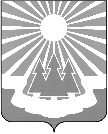 Администрация
муниципального образования
«Светогорское городское поселение»
Выборгского района Ленинградской областиПОСТАНОВЛЕНИЕО внесении изменений в постановление администрации МО «Светогорское городское поселение» от 20.12.2016 № 726  «О внесении изменений в муниципальную программу«Развитие физической культуры и массового спорта МО «Светогорское городское поселение»В соответствии со статьей 179 Бюджетного кодекса Российской Федерации, руководствуясь Постановлением администрации от 12.09.2013 №255 «Об утверждении Порядка разработки, реализации и оценки эффективности муниципальных программ МО «Светогорское городское поселение» (в ред. пост. от 30.09.2013 №265, 15.10.2015 №384), администрация МО «Светогорское городское поселение»ПОСТАНОВЛЯЕТ:Внести в  пункты 1, 7,11, 17,18 постановления администрации МО «Светогорское городское поселение» от 20.12.2016 № 726  «О внесении изменений в муниципальную программу «Развитие физической культуры и массового спорта МО «Светогорское городское поселение» следующие изменения, в связи с обнаружением технических ошибок:Пункт 1 «Строку 10  паспорта программы изложить в следующей редакции» изложить в  следующей редакции:Пункт 7 «Строку 8 раздела  9 Программы «Информация по ресурсному обеспечению» за 2016 год  столбцы 2,3,4,5,6 изложить в следующей редакции» изложить в следующей редакции:  Пункт 11 «Строку 17 раздела  9 Программы «Информация по ресурсному обеспечению» за 2016 год  столбцы 2,3,4,5,6 изложить в следующей редакции» изложить в следующей редакции:  Пункт 17 «Строку «ИТОГО ПО ГОДАМ» раздела  9 Программы «Информация по ресурсному обеспечению» столбцы 2,3,4,5,6  за 2016 год  изложить в следующей редакции» изложить в следующей редакции:  Пункт 18 «Строку «Всего по программе из средств  местного бюджета » раздела  9 Программы «Информация по ресурсному обеспечению» изложить в следующей редакции:» изложить в следующей редакции: Опубликовать настоящее постановление в газете «Вуокса» и разместить на официальном сайте www.svetogorsk-city.ru .Контроль за исполнением настоящего постановления оставляю за собой.Глава администрации                                                                                              С.В. ДавыдовИсполнитель: Сергеева Л.В.	Согласовано:                   Ковшарь Н.В.                 Ренжин А.А.                  Разослано: в дело, СКДМиС, СБУ, сектор финансов, газета «Вуокса», сайт, регистр МНПА№Объем бюджетных ассигнований муниципальной программыВсего по Программе: 53869,725 тыс. рублей, из них:Из бюджета МО «Светогорское городское поселение» - 53741,725 тыс. рублей;Из иных источников – 128,00 тыс.рублей;2014 год – 301,00 тыс. рублей			2015 год – 13791,85   тыс. рублей2016 год –  12026,875  тыс. рублей, из них:Из бюджета МО «Светогорское городское поселение» - 11898,875 тыс. рублей;Из иных источников – 128,00 тыс.рублей;2017 год – 13875,00  тыс. рублей2018 год - 13875,00  тыс. рублейМероприятие  Мероприятие  Год реализацииПланируемые объемы финансирования(тысяч рублей в действующих ценах года реализации мероприятия)Планируемые объемы финансирования(тысяч рублей в действующих ценах года реализации мероприятия)Планируемые объемы финансирования(тысяч рублей в действующих ценах года реализации мероприятия)Планируемые объемы финансирования(тысяч рублей в действующих ценах года реализации мероприятия)Мероприятие  Мероприятие  Год реализациивсегоВ том числеВ том числеВ том числеМероприятие  Мероприятие  Год реализацииОбластной бюджетМестный бюджетПрочие источники11234568.Проведение спортивных мероприятий для детей и подростков в летний период20169,80,009,80,00Мероприятие  Мероприятие  Год реализацииПланируемые объемы финансирования(тысяч рублей в действующих ценах года реализации мероприятия)Планируемые объемы финансирования(тысяч рублей в действующих ценах года реализации мероприятия)Планируемые объемы финансирования(тысяч рублей в действующих ценах года реализации мероприятия)Планируемые объемы финансирования(тысяч рублей в действующих ценах года реализации мероприятия)Мероприятие  Мероприятие  Год реализациивсегоВ том числеВ том числеВ том числеМероприятие  Мероприятие  Год реализацииОбластной бюджетМестный бюджетПрочие источники112345617Открытый турнир по  дзюдо памяти А.И.Завьялова20164,8350,004,8350,00Мероприятие Год реализацииПланируемые объемы финансирования(тысяч рублей в действующих ценах года реализации мероприятия)Планируемые объемы финансирования(тысяч рублей в действующих ценах года реализации мероприятия)Планируемые объемы финансирования(тысяч рублей в действующих ценах года реализации мероприятия)Планируемые объемы финансирования(тысяч рублей в действующих ценах года реализации мероприятия)Мероприятие Год реализациивсегоВ том числеВ том числеВ том числеМероприятие Год реализацииОбластной бюджетМестный бюджетПрочие источники123456ИТОГО ПО ГОДАМ 201612026,8750,0011898,875128,00Мероприятие Год реализацииПланируемые объемы финансирования(тысяч рублей в действующих ценах года реализации мероприятия)Планируемые объемы финансирования(тысяч рублей в действующих ценах года реализации мероприятия)Планируемые объемы финансирования(тысяч рублей в действующих ценах года реализации мероприятия)Планируемые объемы финансирования(тысяч рублей в действующих ценах года реализации мероприятия)Индикаторы реализации (целевого задания)Главный распорядитель бюджетных средствИсполни-тельМероприятие Год реализациивсегоВ том числеВ том числеВ том числеИндикаторы реализации (целевого задания)Главный распорядитель бюджетных средствИсполни-тельМероприятие Год реализацииОбластной бюджетМестный бюджетПрочие источникиИндикаторы реализации (целевого задания)Главный распорядитель бюджетных средствИсполни-тель123456789Всего по Программе из средств местного бюджета53869,7250,053741,725128,0